A Mining Career in Mexico, Alaska, and Oregon, with Exceptional Photographs of Inuit Peoples near NomeWyatt, James S.: [PHOTO ALBUM CONTAINING 188 PHOTOS DOCUMENTING THE PHOTOGRAPHER’S MINING CAREER IN MEXICO, ALASKA, THE KLONDIKE, AND OREGON]. [Sausalito, Ca. 1905–1906]. Twenty-six leaves containing 188 silver gelatin photographs, captioned in pencil. Final four leaves laid in from another album. Oblong quarto. Original black cloth covers, black leaves. Some silver-mirroring, particularly to first few images. Some light wear to album, but images generally clean. Very good. This exceptional vernacular photo album records the mining career of James Strauder Wyatt (1874–1953), who was an Oregon native and a descendant of a pioneer family which had traveled the Oregon Trail to settle in the Willamette Valley. It encompasses Wyatt’s time at his mine in Monterde, Mexico; in Nome, Alaska; a dogsled trip from Dawson to Fairbanks; and mining activities in Wallowa County, Oregon.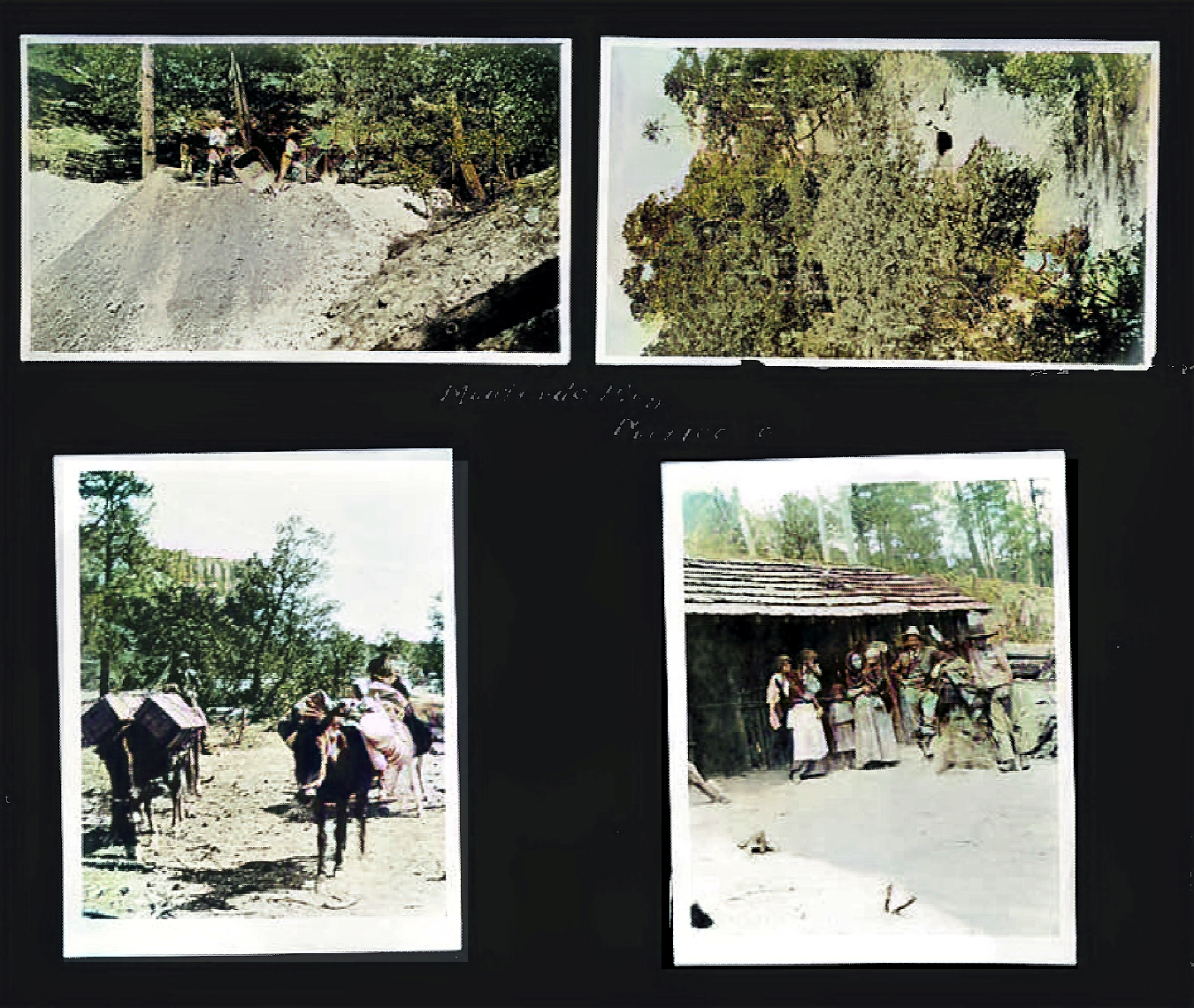 